1. The problem of scarcity2. If society is producing a combination of goods on its production possibilities frontier3. The slope of the production possibility frontier shows4. If the prevailing price of shirts is $10 and at this price demanders demand 100 shirts while suppliers are willing to supply 110 shirts, there is a(n)5. Positive economic analysis6. Normative economic analysis7. A major problem that may occur with models that predict the values of economic variables in the future is that8. In the equation where Y is a function of X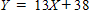 9. The Y-intercept of is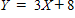 10. The X-intercept of is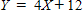 11. If the Y-intercept of a linear function increases while the slope remains unchanged12. If the slope of a linear function changes with no change in the Y-intercept13. The slope of a nonlinear function at some particular point14. Given  which of the following are necessarily true?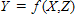 15. For the function , the equation  represents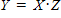 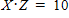 16. For the equation , which of the following points lie on the  contour line?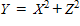 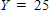 17. For the equation  the point , 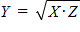 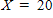 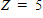 ​18. If , the contour lines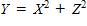 19. The solution to the simultaneous equations  and  is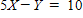 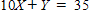 20. Graphically, the solution to a system of two independent linear equations is usually21. Let  and . Here equilibrium price and quantity are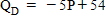 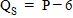 22. If the production possibilities frontier can be expressed as   then the point ;  is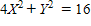 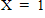 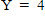 23. If the production possibilities frontier can be expressed as  then the point ;  is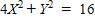 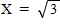 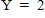 24. Suppose a production possibilities frontier can be expressed as  what is the opportunity cost of going from 1 unit of X to 2 units of X (in terms of units of Y)?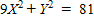 25. Suppose a production possibilities frontier can be expressed as  what is the opportunity cost of going from 2 units of X to 3 units of X (in terms of units of Y)?26. An increase in the technology used in the production of only one of the two goods in a society will27. Suppose  and . The equilibrium price is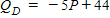 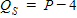 28. Suppose  and . The equilibrium quantity is29. Suppose . If taxes are progressive which of the following is true?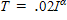 30. Suppose . If taxes are regressive which of the following is true?31. Suppose . If taxes are proportional which of the following is true?32. Suppose you can write generic supply and demand curves such that and . Equilibrium price is given by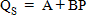 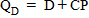 33. Suppose you can write generic supply and demand curves such that and . Equilibrium quantity is then given by34. Suppose you can write generic supply and demand curves such that and . If price must reach a certain level before firms supply anything,, A must be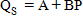 35. Suppose you can write generic supply and demand curves such that and . If firms produce more when price rises, B must be36. Suppose you can write generic supply and demand curves such that and . If consumers demand less as price rises, C must be37. Suppose you can write generic supply and demand curves such that and . In the usual supply-demand configuration, D must be38. The Ricardian notion that of diminishing returns implies that39. Economists typically use ____ analysis, whereas clergy members typically use ____ analysis.